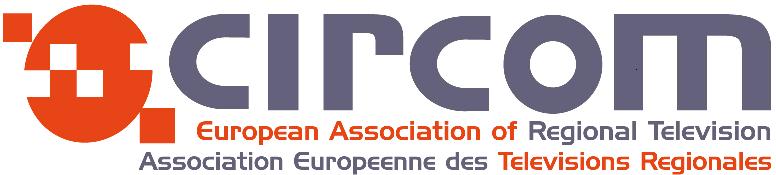 APPLICATION FORM for the Webinar:BUILDING RESILIENCE IN UNCERTAIN TIMES
Tuesday, 28th April 2020, 1230-1330hrs (Via Zoom)Course Leader: Mia Costello joined byZusanna Ziomecka, former Journalist, Stress Reduction and Leadership trainerThis will be the first of its kind designed for our CIRCOM members.  The webinar starts on Tuesday 28th April at 12.30 CET. All you have to do is to send us your email address and we will send you a Zoom invitation to allow you to connect to the webinar. You don’t need to download any software or apps.There are 16 places available for employees of CIRCOM member stations. PERSONAL DETAILS: Mr     	MrsFirst name: Surname: Job Title: Your Mobile Phone Number: Your email address: Name of your CIRCOM Regional National Co-ordinator:Please note: Applicants must have a good command of spoken English (This is really important as this webinar is about ideas so you need to feel confident when expressing yourself in English).PLEASE RETURN THE APPLICATION FORM BY EMAIL TO: Email: brigitte.waltsburger@francetv.fr with copy to mia@costellomedia.trainingDEADLINE: Wednesday 22nd April 2020